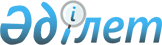 Әскери міндеттілерді әскери оқу-жаттығу жиындарына шақыру туралыҚазақстан Республикасы Үкіметінің 2010 жылғы 15 сәуірдегі № 314 Қаулысы

      «Әскери міндеттілік және әскери қызмет туралы» Қазақстан Республикасының 2005 жылғы 8 шілдедегі Заңының 25-бабына сәйкес Қазақстан Республикасының Үкіметі ҚАУЛЫ ЕТЕДІ:



      1. 2010 жылы әскери оқу-жаттығу жиындарын өткеру үшін осы қаулыға қосымшаға сәйкес санда денсаулық жағдайы бойынша жарамды әскери міндеттілер заңнамада белгіленген тәртіппен шақырылсын.



      2. Осы қаулы алғаш рет ресми жарияланған күнінен бастап он күнтізбелік күн өткен соң қолданысқа енгізіледі.      Қазақстан Республикасының

      Премьер-Министрі                                К. МәсімовҚазақстан Республикасы 

Үкіметінің       

2010 жылғы 15 сәуірдегі

№ 314 қаулысына    

қосымша          

2010 жылы әскери оқу-жаттығу жиындарына тартылатын әскери

міндеттілердің саны
					© 2012. Қазақстан Республикасы Әділет министрлігінің «Қазақстан Республикасының Заңнама және құқықтық ақпарат институты» ШЖҚ РМК
				Р/с

№Әскери бөлімнің атауыӘскери міндеттілердің саныӨткізу кезеңі1.Қазақстан Республикасы Қарулы Күштерінің (Құрлық әскерлерінің) резервтегі кіші мамандарын жауынгерлік даярлау және жауынгерлік қолдану оқу-жаттығу орталығы (Спасск кенті)100Маусым1.Қазақстан Республикасы Қарулы Күштерінің (Құрлық әскерлерінің) резервтегі кіші мамандарын жауынгерлік даярлау және жауынгерлік қолдану оқу-жаттығу орталығы (Спасск кенті)100Шілде1.Қазақстан Республикасы Қарулы Күштерінің (Құрлық әскерлерінің) резервтегі кіші мамандарын жауынгерлік даярлау және жауынгерлік қолдану оқу-жаттығу орталығы (Спасск кенті)100Тамыз1.Қазақстан Республикасы Қарулы Күштерінің (Құрлық әскерлерінің) резервтегі кіші мамандарын жауынгерлік даярлау және жауынгерлік қолдану оқу-жаттығу орталығы (Спасск кенті)100Қыркүйек2.30212 ә/б (Гвардейск кенті)105Қыркүйек3.14805 ә/б (Приозерск қаласы)140Шілде4.01731 ә/б (Тараз қаласы)80Шілде5.78639 ә/б (Талдықорған қаласы)95Тамыз6.68602 ә/б (Қапшағай қаласы)60Қыркүйек7.58012 ә/б (Қапшағай қаласы)140Қыркүйек8.65476 ә/б (Қапшағай қаласы)60Маусым9.54380 ә/б (Талдықорған қаласы)60Тамыз9.54380 ә/б (Талдықорған қаласы)60ҚыркүйекЖиыны:Жиыны:1200Маусым - қыркүйек